OGWUDU NKECHI MARTINACOMPUTER SCIENCE19/SCI01/072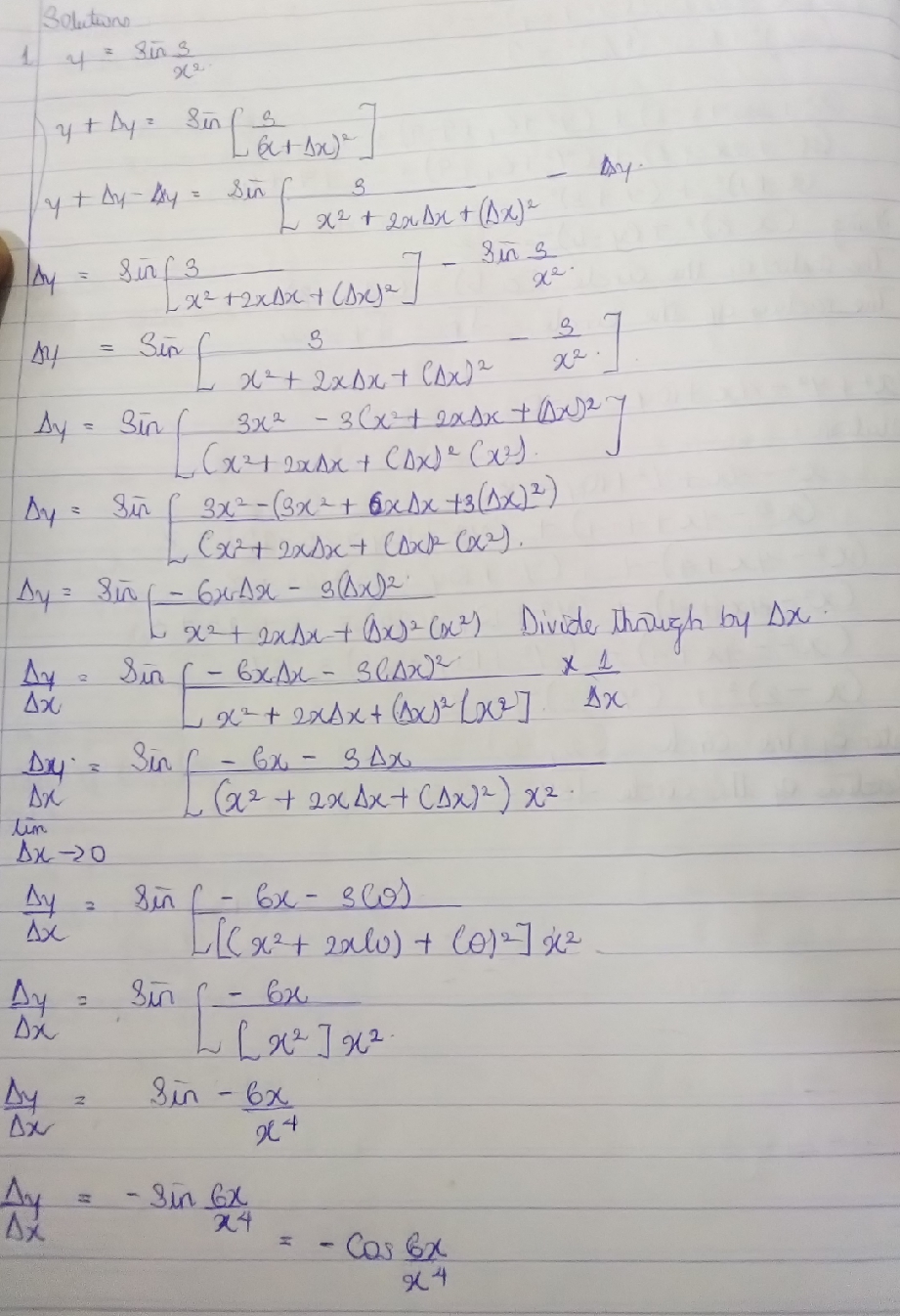 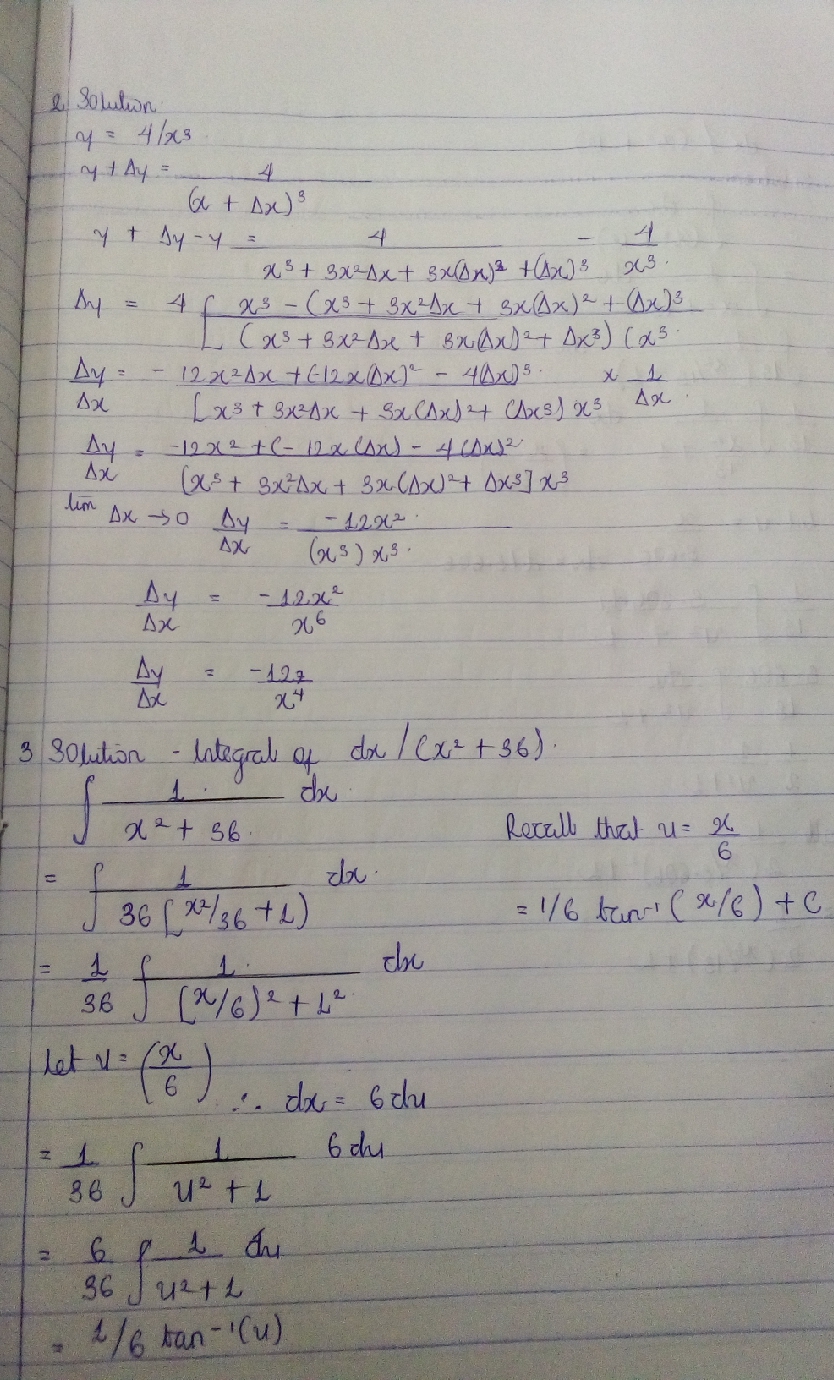 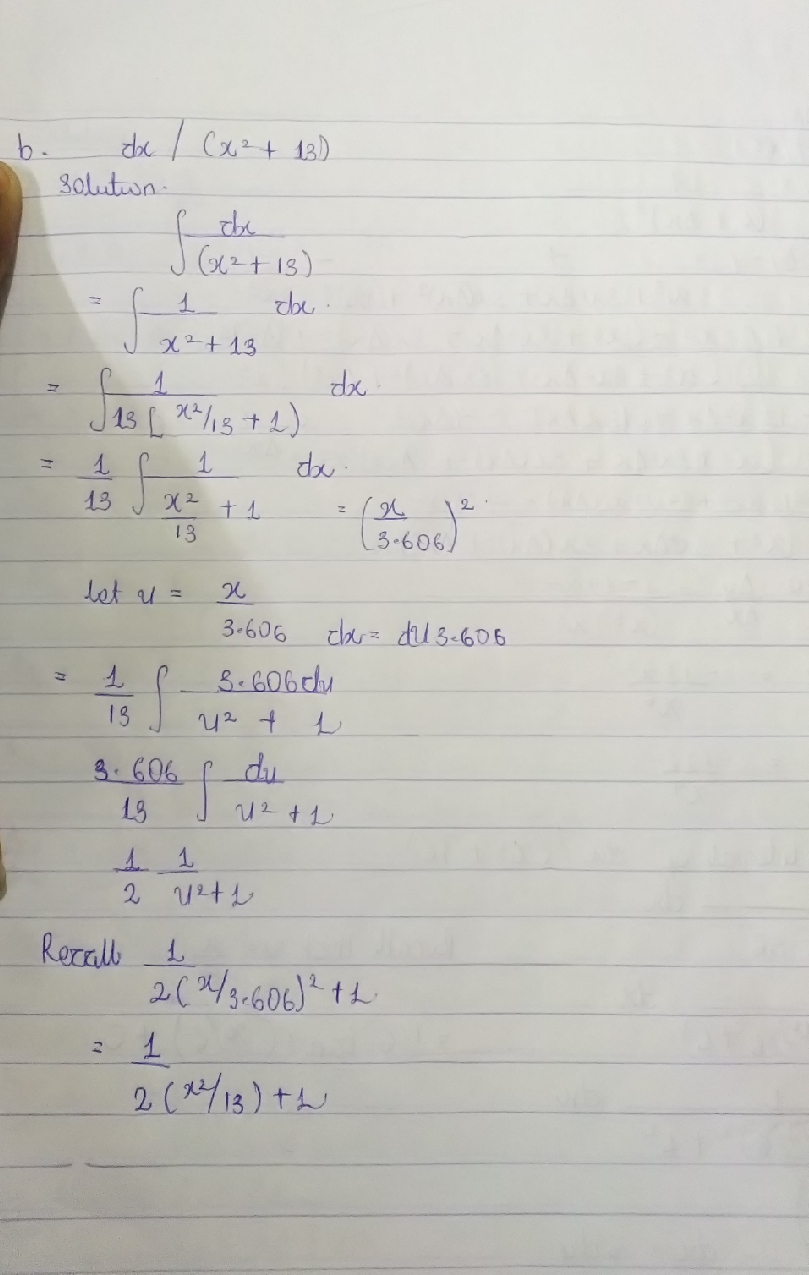 